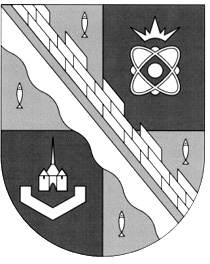                            администрация МУНИЦИПАЛЬНОГО ОБРАЗОВАНИЯ                                             СОСНОВОБОРСКИЙ ГОРОДСКОЙ ОКРУГ  ЛЕНИНГРАДСКОЙ ОБЛАСТИ                             постановление                                                        от 17/12/2021 № 2518О проведении открытого конкурса по отборууправляющей организации для управлениямногоквартирными домами, расположеннымина территории муниципального образования Сосновоборский городской округВ соответствии со статьей 200 Жилищного кодекса Российской Федерации, постановлением Правительства Российской Федерации от 06.02.2006 № 75 «О порядке проведения органом местного самоуправления открытого конкурса по отбору управляющей организации для управления многоквартирным домом» (с изменениями от 21.12.2018), решением совета депутатов от 07.10.2019 № 11 «О делегировании депутатов совета депутатов четвертого созыва в состав постоянно действующих комиссий администрации муниципального образования Сосновоборский городской округ» администрация Сосновоборского городского округа п о с т а н о в л я е т:1. Провести открытый конкурс по отбору управляющей организации для управления многоквартирным домом, расположенным по адресу: Ленинградская область, г. Сосновый Бор, ул. Солнечная д.23 и д.25.2. Комитету по управлению жилищно-коммунальным хозяйством администрации муниципального образования Сосновоборский городской округ Ленинградской области подготовить конкурсную документацию и провести открытый конкурс по отбору управляющей организации для управления многоквартирным домом, указанным в пункте 1.3. Отделу по связям с общественностью (пресс-центр) комитета по общественной безопасности и информации (Бастина Е.А.) разместить настоящее постановление на официальном сайте Сосновоборского городского округа.4. Общему отделу администрации (Смолкина М.С.) обнародовать настоящее постановление на электронном сайте городской газеты «Маяк».5. Настоящее постановление вступает в силу со дня официального обнародования.6. Контроль за исполнением настоящего постановления возложить на заместителя главы администрации по жилищно-коммунальному комплексу Иванова А.В.Глава Сосновоборского городского округа			                 М.В.ВоронковИсп. О.В.Постникова 6-28-13 